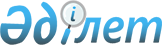 О внесении изменений в постановление Правительства Республики Казахстан от 5 марта 2005 года N 214
					
			Утративший силу
			
			
		
					Постановление Правительства Республики Казахстан от 4 апреля 2007 года N 268. Утратило силу постановлением Правительства Республики Казахстан от 15 апреля 2008 года N 339.



      


Сноска. Постановление Правительства Республики Казахстан от 4 апреля 2007 года N 268 утратило силу постановлением Правительства РК от 15.04.2008 


 N 339 


.






      Правительство Республики Казахстан 

ПОСТАНОВЛЯЕТ

:




      1. Внести в 
 постановление 
 Правительства Республики Казахстан от 5 марта 2005 года N 214 "Об утверждении лимитов штатной численности государственных учреждений, подведомственных центральным исполнительным органам Республики Казахстан" следующие изменения:



      в 
 лимитах 
 штатной численности работников государственных учреждений, подведомственных центральным исполнительным органам Республики Казахстан, финансируемых за счет средств республиканского бюджета, утвержденных указанным постановлением:



      в графе 3 раздела 8 "Министерство по чрезвычайным ситуациям Республики Казахстан":



      в строке "Войсковая часть 28237, в том числе военнослужащие: из них военнослужащие срочной службы" цифры "630" заменить цифрами "541";



      в строке "Войсковая часть 52859, в том числе военнослужащие: из них военнослужащие срочной службы" цифры "173" заменить цифрами "143";



      в строке "Войсковая часть 68303, в том числе военнослужащие: из них военнослужащие срочной службы" цифры "126" заменить цифрами "92".




      2. Настоящее постановление вводится в действие со дня подписания.

      

Премьер-Министр




   Республики Казахстан


					© 2012. РГП на ПХВ «Институт законодательства и правовой информации Республики Казахстан» Министерства юстиции Республики Казахстан
				